STERLING HIGH SCHOOL DISTRICT501 S. WARWICK ROAD, SOMERDALE, NEW JERSEY 08083-2175PHONE (856) 784-1287		 FAX (856) 784-7823Matthew Sheehan
Superintendent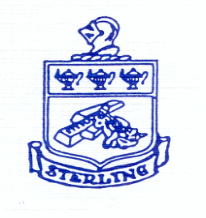 November 28, 2023Staff Start 7:30Student entry 7:35Staff Exit 2:38 21 unassigned minutesTeacher Entrance 7:32Student Entrance 7:41Teacher day ends  2:40PeriodStartEndMinutes17:438:375428:409:3454Knightline9:379:42539:4210:3654A10:3911:0627Transition11:0611:126B11:1211:3927411:4212:3654512:391:335461:362:3054PeriodStartEndMinutes17:498:525328:559:4853Knightline9:519:565339:5610:4953A10:4911:0930Transition11:0911:156B11:1511:4530411:4512:3853512:411:345361:372:3053